INSTRUCCIONES DE DILIGENCIAMIENTO:TIPO DE CONTENEDOR: Punto Ecológico Exterior, Punto Ecológico Interior, Caneca IndividualTIPO DE TAPA: Tapa Capucha, Tapa Orificio, Tapa Vaivén, Tapa PedalCAPACIDAD (VOLUMEN): 53 L, 45L, 35 L, 20 L, 10 L.	SEDERESPONSABLE SGAFECHA DE DILIGENCIAMIENTOUBICACIÓNTIPO DE CONTENEDORTIPO DE TAPACAPACIDAD (VOLUMEN)MARCADESCRIPCIÓN (FOTOGRAFÍA)OBSERVACIONESEJEMPLOSEJEMPLOSEJEMPLOSEJEMPLOS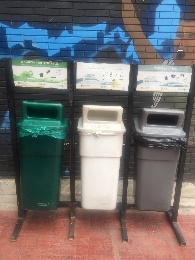 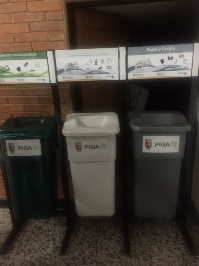 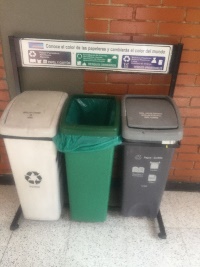 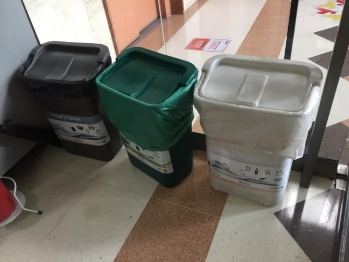 Punto Ecológico Exterior o Interior, Tapa Capucha, Marca Colempaques, 50 LPunto Ecológico Exterior o Interior, Tapa Orificio, Marca Colempaques, 50 LPunto Ecológico Exterior o Interior, Tapa Vaivén, Marca Estra, 53 LCanecas Individuales Exterior o Interior, Tapa Vaivén, Marca Colempaques, 35 L